Назначение: Предназначен для управления и распределения контента на видеостене, и позволяет единовременно выводить до 4-х источников , изменяя масштаб изображения и их расположение на видеостене. Процессор поставляется в 3х комплектациях: 4 входа 4 выхода / 8 входов 8 выходов 4 входа 12 выходов видеопроцессора HDMI.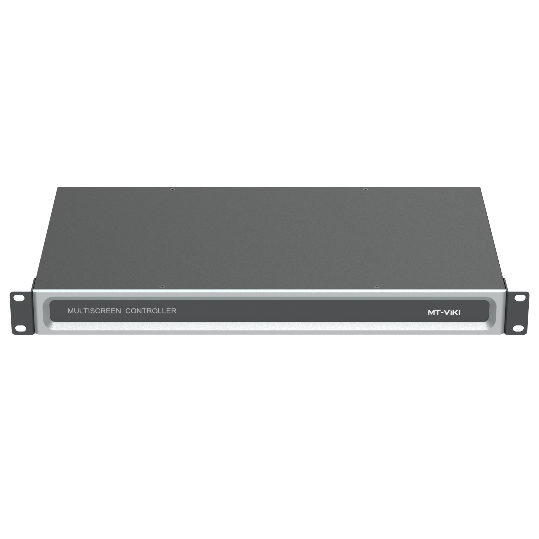 Особенности: 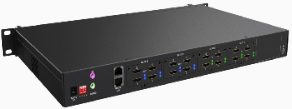 Поддержка разрешения 1920x1080 при 60 Гц.Максимальное количество открытых окон на одном экране 4, и все изображения окон отображаются в режиме реального времени без потери кадра.Встроенные функции удаления и переключения звука FPGA, которые могут отделять и переключать любой звук HDMI на интерфейс аудиовыхода 3,5 мм; изображение вне изображения, наложение изображения и другие функции отображения.Поддерживает все сигналы в полноэкранном диапазоне для открытия перемещения окна, наложения и масштабирования по желанию, без ограничений положения окна, размера и масштаба.Поддержка разделения на один экран и четыре окна.Поддержка установки планшета / мобильного приложения системы Android. Различными функциями отображения источника сигнала можно управлять на планшете / мобильном телефоне: сохранение сцены, удаление, управление переключением.Поддержка веб-управления, которое можно использовать для компьютера / мобильного телефона / планшета для переключения сценариев сценариев через веб-браузер.Переключение сцен, вы можете заранее настроить различные сцены, легко реализовать любое переключение различных сцен, а также настроить интервал времени переключения сцен;Поддержка многоуровневого управления пользователями, каждый пользователь может устанавливать различные разрешения и доступ на работу устройства.Размер устройства 440*280*44,5Вес устройства 2,8кг (mt-dm 04) / 2,9кг (mt-dm 08) / 2,9кг (mt-dm 12)Потребление 30 Вт -DC12V/5AИнтерфейсы: RJ45, RS232, HDMI 1.3Рабочая температура: 0℃-50℃Рабочая влажность: 10%-90% без конденсации 